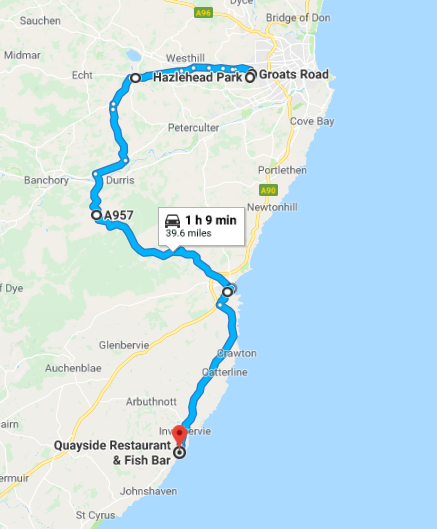 MileageDirectionsCommentsStarting PointHazlehead Park, Hazlehead Ave, Aberdeen AB15 8BEAim to leave Hazlehead Park at 2.40 to arrive at Gourdon for 4pm 0.6milesHead north-west out of Park256ftTurn Right towards Groats Rd.0.2milesTurn left onto Groats Rd.0.4milesSlight left onto Skene Rd.0.9milesKeep left to continue towards A9440.2milesMerge onto A9440.5 milesAt roundabout, take 2nd exit and stay on A9440.8milesAt roundabout, take 3rd exit and stay on A9440.9milesTurn left onto B9119269ftTurn left onto B9119157ftTurn right to stay on B9119go through 2 roundabouts0.8milesB9119 turns slightly left and becomes B91190.3milesAt the roundabout, take 2nd exit2.5milescontinue onto B91250.2milesTurn left to stay on B91251.8milesTurn left0.3milesContinue onto Couper's Rd3.2milesTurn right onto A931.9milesTurn left onto A9570.1milesHead south-east on A957 towards Coyburn2.1milesSlight left onto Slug Rd/A9570.6milesTurn left to stay on Slug Rd/A957continue to follow A95710.3milesTurn right onto Allardice St/A9571.1milesTurn left onto A928.8milesSlight left onto Montrose Rd/A92continue to follow A920.7milesTurn left onto Brae Rd197ftTurn left onto William St197ftTurn right, destination is on leftFind a parking spot and enjoy! 